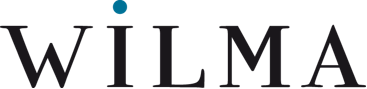 INTRESSEANMÄLAN FÖR UTBILDNINGSPLATS PÅ GRUNDUTBILDNINGEN "ETT HEM ATT VÄXA I" Vi ser behovet av att samordna grundutbildning för familjehem och har gått utbildning i att hålla Socialstyrelsens grundutbildning för familjehem, "Ett hem att växa i ". Utbildningen kommer att genomföras i våra lokaler på Gårdsvägen 2 i Solna under våren 2017, i mån av intresse.  Plats kommer erbjudas i mån om tillgång då vi på Wilma jour och familjehemsstöd har egna familjehem som förväntas delta. Varje deltagare som genomgår utbildningen kommer få ett intyg. Detta är en intresseanmälan. Då vi vet om intresset finns kommer vi återkomma med datum för grundutbildningen. Skicka anmälan till wilma@wilmajourochfamilj.se.Varje vuxen i familjehemmet uppbär en plats. Hur många antal platser är ni intresserade av?    ______  utbildningsplatser       KommunEnhetschef – namn och mailadressSocialsekreterareMailadressTelefon nr